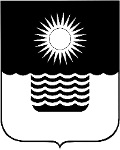 Р Е Ш Е Н И Е ДУМЫ МУНИЦИПАЛЬНОГО ОБРАЗОВАНИЯГОРОД-КУРОРТ ГЕЛЕНДЖИКот 31 июля 2018 года 	                    		                        		                №791г. ГеленджикО внесении изменений в решение Думы муниципального образования город-курорт Геленджик от 30 сентября 2015 года №320 «Об утверждении перечня земельных участков, подлежащих предоставлению гражданам,имеющим трех и более детей» (в редакции решения Думы муниципального образования город-курорт Геленджик от 29 июня 2018 года №780)В целях уточнения перечня земельных участков, подлежащих предоставлению гражданам, имеющим трех и более детей, реализации прав граждан, имеющих трех и более детей, на предоставление земельных участков, руководствуясь Земельным кодексом Российской Федерации, статьями 16, 35, 43 Федерального закона от  6 октября 2003 года №131-ФЗ «Об общих принципах организации местного самоуправления в Российской Федерации»   (в редакции Федерального закона от 3 июля 2018 года №189-ФЗ), Законом Краснодарского края от 26 декабря 2014 года №3085-КЗ «О предоставлении гражданам, имеющим трех и более детей, в собственность бесплатно земельных участков, находящихся в государственной или муниципальной собственности» (в редакции Закона Краснодарского края от 6 марта 2018 года №3747-КЗ), статьями 8, 27, 70 Устава муниципального образования город-курорт Геленджик, Дума муниципального образования город-курорт Геленджик                                                 р е ш и л а:1. Внести в решение Думы муниципального образования город-курорт Геленджик от 30 сентября 2015 года №320 «Об утверждении перечня земельных участков, подлежащих предоставлению гражданам, имеющим трех и более детей» (в редакции решения Думы муниципального образования город-курорт Геленджик от 29 июня 2018 года №780) следующие изменения:1) приложение к решению дополнить пунктами 93-173 согласно приложению №1 к настоящему решению;2) приложение №2 к перечню земельных участков, подлежащих предоставлению гражданам, имеющим трех и более детей, изложить в редакции приложения №2 к настоящему решению;3) приложение к перечню земельных участков, подлежащих предоставлению гражданам, имеющим трех и более детей, дополнить приложением №3 в редакции приложения №3 к настоящему решению. 2. Опубликовать настоящее решение в Геленджикской городской            газете «Прибой» и разместить на официальном сайте администрации муниципального образования город-курорт Геленджик в информационно-телекоммуникационной сети «Интернет».3. Решение вступает в силу со дня его официального опубликования.Глава муниципального образованиягород-курорт Геленджик                                                                        В.А. ХрестинПредседатель Думы муниципального образования город-курорт Геленджик                                                                  В.В. Рутковский                                                                                           ПРИЛОЖЕНИЕ №1                                                                          к решению Думы муниципального                                                                        образования город-курорт Геленджик                                                                                     от 31 июля 2018 года № 791Глава муниципального образованиягород-курорт Геленджик                                                                        В.А. Хрестин№п/пМестонахождение земельного участка Площадь земельного участка (кв.м)Кадастровый номерземельного участка1234«93г. Геленджик, западная часть                                с. Тешебс, участок №7974623:40:0904005:5594г. Геленджик, западная часть                                с. Тешебс, участок №8260223:40:0904005:4395г. Геленджик, восточная часть                                с. Прасковеевка, участок №266823:40:0703000:22996г. Геленджик, восточная часть                                с. Прасковеевка, участок №360823:40:0703000:21797г. Геленджик, восточная часть                                с. Прасковеевка, участок №460323:40:0703000:23098г. Геленджик, восточная часть                                с. Прасковеевка, участок №560123:40:0703000:18199г. Геленджик, восточная часть                                с. Прасковеевка, участок №661123:40:0703000:189100г. Геленджик, восточная часть                                с. Прасковеевка, участок №760223:40:0703000:182101г. Геленджик, восточная часть                                с. Прасковеевка, участок №860323:40:0703000:192102г. Геленджик, восточная часть                                с. Прасковеевка, участок №960223:40:0703000:184103г. Геленджик, восточная часть                                с. Прасковеевка, участок №1060223:40:0703000:186104г. Геленджик, восточная часть                                с. Прасковеевка, участок №1190923:40:0703000:187105г. Геленджик, восточная часть                                с. Прасковеевка, участок №1284323:40:0703000:188106г. Геленджик, восточная часть                                с. Прасковеевка, участок №1368623:40:0703000:193107г. Геленджик, восточная часть                                с. Прасковеевка, участок №1476923:40:0703000:183108г. Геленджик, восточная часть                                с. Прасковеевка, участок №1567023:40:0703000:1901234109г. Геленджик, восточная часть                                с. Прасковеевка, участок №1661623:40:0703000:191110г. Геленджик, восточная часть                                с. Прасковеевка, участок №1762823:40:0703000:185111г. Геленджик, восточная часть                                с. Прасковеевка, участок №1861623:40:0703000:194112г. Геленджик, восточная часть                                с. Прасковеевка, участок №1960323:40:0703000:228113г. Геленджик, восточная часть                                с. Прасковеевка, участок №2063323:40:0703000:200114г. Геленджик, восточная часть                                с. Прасковеевка, участок №2160023:40:0703000:204115г. Геленджик, восточная часть                                с. Прасковеевка, участок №2260123:40:0703000:231116г. Геленджик, восточная часть                                с. Прасковеевка, участок №2360123:40:0703000:195117г. Геленджик, восточная часть                                с. Прасковеевка, участок №2460123:40:0703000:220118г. Геленджик, восточная часть                                с. Прасковеевка, участок №2563123:40:0703000:215119г. Геленджик, восточная часть                                с. Прасковеевка, участок №2685523:40:0703000:213120г. Геленджик, восточная часть                                с. Прасковеевка, участок №2763623:40:0703000:199121г. Геленджик, восточная часть                                с. Прасковеевка, участок №2862823:40:0703000:205122г. Геленджик, восточная часть                                с. Прасковеевка, участок №2960223:40:0703000:196123г. Геленджик, восточная часть                                с. Прасковеевка, участок №3060823:40:0703000:238124г. Геленджик, восточная часть                                с. Прасковеевка, участок №3162023:40:0703000:198125г. Геленджик, восточная часть                                с. Прасковеевка, участок №3260323:40:0703000:201126г. Геленджик, восточная часть                                с. Прасковеевка, участок №3362423:40:0703000:206127г. Геленджик, восточная часть                                с. Прасковеевка, участок №3466223:40:0703000:222128г. Геленджик, восточная часть                                с. Прасковеевка, участок №3567423:40:0703000:202129г. Геленджик, восточная часть                                с. Прасковеевка, участок №3662323:40:0703000:207130г. Геленджик, восточная часть                                с. Прасковеевка, участок №3771523:40:0703000:1971234131г. Геленджик, восточная часть                                с. Прасковеевка, участок №3870623:40:0703000:216132г. Геленджик, восточная часть                                с. Прасковеевка, участок №3962123:40:0703000:212133г. Геленджик, восточная часть                                с. Прасковеевка, участок №4060023:40:0703000:214134г. Геленджик, восточная часть                                с. Прасковеевка, участок №4161623:40:0703000:203135г. Геленджик, восточная часть                                с. Прасковеевка, участок №4262923:40:0703000:210136г. Геленджик, восточная часть                                с. Прасковеевка, участок №4360423:40:0703000:232137г. Геленджик, восточная часть                                с. Прасковеевка, участок №4460723:40:0703000:208138г. Геленджик, восточная часть                                с. Прасковеевка, участок №4563623:40:0703000:209139г. Геленджик, восточная часть                                с. Прасковеевка, участок №4662123:40:0703000:239140г. Геленджик, восточная часть                                с. Прасковеевка, участок №4761423:40:0703000:223141г. Геленджик, восточная часть                                с. Прасковеевка, участок №4876223:40:0703000:243142г. Геленджик, восточная часть                                с. Прасковеевка, участок №4965323:40:0703000:246143г. Геленджик, восточная часть                                с. Прасковеевка, участок №5160523:40:0703000:244144г. Геленджик, восточная часть                                с. Прасковеевка, участок №5262323:40:0703000:245145г. Геленджик, восточная часть                                с. Прасковеевка, участок №5361023:40:0703000:236146г. Геленджик, восточная часть                                с. Прасковеевка, участок №5474423:40:0703000:247147г. Геленджик, восточная часть                                с. Прасковеевка, участок №5562423:40:0703000:221148г. Геленджик, восточная часть                                с. Прасковеевка, участок №5663423:40:0703000:226149г. Геленджик, восточная часть                                с. Прасковеевка, участок №5766223:40:0703000:225150г. Геленджик, восточная часть                                с. Прасковеевка, участок №5860123:40:0703000:252151г. Геленджик, восточная часть                                с. Прасковеевка, участок №5960323:40:0703000:256152г. Геленджик, восточная часть                                с. Прасковеевка, участок №6066723:40:0703000:2501234153г. Геленджик, восточная часть                                с. Прасковеевка, участок №6160323:40:0703000:253154г. Геленджик, восточная часть                                с. Прасковеевка, участок №6377723:40:0703000:251155г. Геленджик, восточная часть                                с. Прасковеевка, участок №6460123:40:0703000:258156г. Геленджик, восточная часть                                с. Прасковеевка, участок №6560523:40:0703000:259157г. Геленджик, восточная часть                                с. Прасковеевка, участок №6660523:40:0703000:257158г. Геленджик, восточная часть                                с. Прасковеевка, участок №6760123:40:0703000:255159г. Геленджик, восточная часть                                с. Прасковеевка, участок №6960123:40:0703000:248160г. Геленджик, восточная часть                                с. Прасковеевка, участок №7482423:40:0703000:254161г. Геленджик, восточная часть                                с. Прасковеевка, участок №7582523:40:0703000:249162г. Геленджик, восточная часть                                с. Прасковеевка, участок №7686823:40:0703000:218163г. Геленджик, восточная часть                                с. Прасковеевка, участок №7793623:40:0703000:211164г. Геленджик, восточная часть                                с. Прасковеевка, участок №7862723:40:0703000:227165г. Геленджик, восточная часть                                с. Прасковеевка, участок №7968423:40:0703000:240166г. Геленджик, восточная часть                                с. Прасковеевка, участок №8063223:40:0703000:233167г. Геленджик, восточная часть                                с. Прасковеевка, участок №8261523:40:0703000:224168г. Геленджик, восточная часть                                с. Прасковеевка, участок №8362323:40:0703000:234169г. Геленджик, восточная часть                                с. Прасковеевка, участок №8461223:40:0703000:241170г. Геленджик, восточная часть                                с. Прасковеевка, участок №8660123:40:0703000:219171г. Геленджик, восточная часть                                с. Прасковеевка, участок №8761723:40:0703000:235172г. Геленджик, восточная часть                                с. Прасковеевка, участок №8861823:40:0703000:242173г. Геленджик, восточная часть                                с. Прасковеевка, участок №89101123:40:0703000:237»